graduate CURRICULUM COMMITTEE 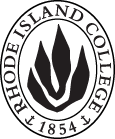 
PROPOSAL FORMCover page						Scroll over blue text to see further instructionsB.  NEW OR REVISED COURSESD. SignaturesD.1. ApprovalsChanges that directly impact more than one department/program MUST have the signatures of all relevant department chairs, program directors, and relevant dean (e.g. when creating/revising a program using courses from other departments/programs). Proposals that do not have appropriate approval signatures will not be considered. Type in name of person signing and their position/affiliation.Send electronic files of this proposal and accompanying catalog copy to graduatecommittee@ric.edu and a printed or electronic signature copy of this form to the current Chair of UCC. Check UCC website for due dates.D.2. AcknowledgementsA.1. Course or programHCA 545 – Managing Health Care OrganizationsHCA 545 – Managing Health Care OrganizationsHCA 545 – Managing Health Care OrganizationsHCA 545 – Managing Health Care OrganizationsReplacing HCA 535 Managing Community healthHCA 535 Managing Community healthHCA 535 Managing Community healthHCA 535 Managing Community healthA.2. Proposal typeNew Course, to replace HCA 535 New Course, to replace HCA 535 New Course, to replace HCA 535 New Course, to replace HCA 535 A.3. OriginatorChristine ConnollyHome departmentsManagement and Marketing: Health Care AdministrationManagement and Marketing: Health Care AdministrationManagement and Marketing: Health Care AdministrationA.4. RationaleRationale for Course ChangeAs the MS in Health Care Administration program continues to evolve, we have become aware that a stronger and more broad health care management course is needed to better prepare our students for leading and managing in the healthcare sector. The previous course was designed with a community health focus and as the course was implemented it became apparent that there was overlap with another courses and that it lacked a management emphasis in all other facets of health care. This curriculum change resolves this issue and strengthens students understanding of unique health care management requirements in a variety of health care settings. Our graduate curriculum is best served with a strong management course that looks at managing not just in a community public health arena but also in hospitals, assisted living and nursing facilities, community health centers, and other areas delivering health care services. HCA 535 is only a curriculum requirement for MS-HCA majors so this will not impact other departments or programs.While this new course offering will replace HCA 535, for those who have already taken HCA 535, we will accept HCA 535, in place of the HCA 545 requirement.Rationale for Course ChangeAs the MS in Health Care Administration program continues to evolve, we have become aware that a stronger and more broad health care management course is needed to better prepare our students for leading and managing in the healthcare sector. The previous course was designed with a community health focus and as the course was implemented it became apparent that there was overlap with another courses and that it lacked a management emphasis in all other facets of health care. This curriculum change resolves this issue and strengthens students understanding of unique health care management requirements in a variety of health care settings. Our graduate curriculum is best served with a strong management course that looks at managing not just in a community public health arena but also in hospitals, assisted living and nursing facilities, community health centers, and other areas delivering health care services. HCA 535 is only a curriculum requirement for MS-HCA majors so this will not impact other departments or programs.While this new course offering will replace HCA 535, for those who have already taken HCA 535, we will accept HCA 535, in place of the HCA 545 requirement.Rationale for Course ChangeAs the MS in Health Care Administration program continues to evolve, we have become aware that a stronger and more broad health care management course is needed to better prepare our students for leading and managing in the healthcare sector. The previous course was designed with a community health focus and as the course was implemented it became apparent that there was overlap with another courses and that it lacked a management emphasis in all other facets of health care. This curriculum change resolves this issue and strengthens students understanding of unique health care management requirements in a variety of health care settings. Our graduate curriculum is best served with a strong management course that looks at managing not just in a community public health arena but also in hospitals, assisted living and nursing facilities, community health centers, and other areas delivering health care services. HCA 535 is only a curriculum requirement for MS-HCA majors so this will not impact other departments or programs.While this new course offering will replace HCA 535, for those who have already taken HCA 535, we will accept HCA 535, in place of the HCA 545 requirement.Rationale for Course ChangeAs the MS in Health Care Administration program continues to evolve, we have become aware that a stronger and more broad health care management course is needed to better prepare our students for leading and managing in the healthcare sector. The previous course was designed with a community health focus and as the course was implemented it became apparent that there was overlap with another courses and that it lacked a management emphasis in all other facets of health care. This curriculum change resolves this issue and strengthens students understanding of unique health care management requirements in a variety of health care settings. Our graduate curriculum is best served with a strong management course that looks at managing not just in a community public health arena but also in hospitals, assisted living and nursing facilities, community health centers, and other areas delivering health care services. HCA 535 is only a curriculum requirement for MS-HCA majors so this will not impact other departments or programs.While this new course offering will replace HCA 535, for those who have already taken HCA 535, we will accept HCA 535, in place of the HCA 545 requirement.Rationale for Course ChangeAs the MS in Health Care Administration program continues to evolve, we have become aware that a stronger and more broad health care management course is needed to better prepare our students for leading and managing in the healthcare sector. The previous course was designed with a community health focus and as the course was implemented it became apparent that there was overlap with another courses and that it lacked a management emphasis in all other facets of health care. This curriculum change resolves this issue and strengthens students understanding of unique health care management requirements in a variety of health care settings. Our graduate curriculum is best served with a strong management course that looks at managing not just in a community public health arena but also in hospitals, assisted living and nursing facilities, community health centers, and other areas delivering health care services. HCA 535 is only a curriculum requirement for MS-HCA majors so this will not impact other departments or programs.While this new course offering will replace HCA 535, for those who have already taken HCA 535, we will accept HCA 535, in place of the HCA 545 requirement.A.5. Date submitted10/3/2018 A.6. Semester effective A.6. Semester effectiveSpring 2019Spring 2019A.7. Resource impactFaculty PT & FT: No additional faculty neededNo additional faculty neededNo additional faculty neededNo additional faculty neededA.7. Resource impactLibrary:Existing library and information technology resources are sufficient for supporting the program at this time.Existing library and information technology resources are sufficient for supporting the program at this time.Existing library and information technology resources are sufficient for supporting the program at this time.Existing library and information technology resources are sufficient for supporting the program at this time.A.7. Resource impactTechnologyExisting technology resources are sufficient for supporting the program at this time.Existing technology resources are sufficient for supporting the program at this time.Existing technology resources are sufficient for supporting the program at this time.Existing technology resources are sufficient for supporting the program at this time.A.7. Resource impactFacilities:Classrooms in the evenings will be needed.Classrooms in the evenings will be needed.Classrooms in the evenings will be needed.Classrooms in the evenings will be needed.A.8. Program impactNo other programs will be impacted. No other programs will be impacted. No other programs will be impacted. No other programs will be impacted. No other programs will be impacted. A.9. Student impactNew course to replace HCA 535. No negative impact on students.  Those who have completed HCA 535 will be able to use this course for their graduation requirements. New students will take the newly developed course. New course to replace HCA 535. No negative impact on students.  Those who have completed HCA 535 will be able to use this course for their graduation requirements. New students will take the newly developed course. New course to replace HCA 535. No negative impact on students.  Those who have completed HCA 535 will be able to use this course for their graduation requirements. New students will take the newly developed course. New course to replace HCA 535. No negative impact on students.  Those who have completed HCA 535 will be able to use this course for their graduation requirements. New students will take the newly developed course. New course to replace HCA 535. No negative impact on students.  Those who have completed HCA 535 will be able to use this course for their graduation requirements. New students will take the newly developed course. A.10. The following screen tips are for information on what to do about catalog copy until the new CMS is in place: Check the “Forms and Information” page for updates. Catalog page.   Where are the catalog pages?   Several related proposals?  Do not list catalog pages here. All catalog copy for a proposal must be contained within a single file; put page breaks between sections. Make sure affected program totals are correct if adding/deleting course credits. A.10. The following screen tips are for information on what to do about catalog copy until the new CMS is in place: Check the “Forms and Information” page for updates. Catalog page.   Where are the catalog pages?   Several related proposals?  Do not list catalog pages here. All catalog copy for a proposal must be contained within a single file; put page breaks between sections. Make sure affected program totals are correct if adding/deleting course credits. A.10. The following screen tips are for information on what to do about catalog copy until the new CMS is in place: Check the “Forms and Information” page for updates. Catalog page.   Where are the catalog pages?   Several related proposals?  Do not list catalog pages here. All catalog copy for a proposal must be contained within a single file; put page breaks between sections. Make sure affected program totals are correct if adding/deleting course credits. A.10. The following screen tips are for information on what to do about catalog copy until the new CMS is in place: Check the “Forms and Information” page for updates. Catalog page.   Where are the catalog pages?   Several related proposals?  Do not list catalog pages here. All catalog copy for a proposal must be contained within a single file; put page breaks between sections. Make sure affected program totals are correct if adding/deleting course credits. A.10. The following screen tips are for information on what to do about catalog copy until the new CMS is in place: Check the “Forms and Information” page for updates. Catalog page.   Where are the catalog pages?   Several related proposals?  Do not list catalog pages here. All catalog copy for a proposal must be contained within a single file; put page breaks between sections. Make sure affected program totals are correct if adding/deleting course credits. A.10. The following screen tips are for information on what to do about catalog copy until the new CMS is in place: Check the “Forms and Information” page for updates. Catalog page.   Where are the catalog pages?   Several related proposals?  Do not list catalog pages here. All catalog copy for a proposal must be contained within a single file; put page breaks between sections. Make sure affected program totals are correct if adding/deleting course credits. Old (for revisions only)NewB.1. Course prefix and number HCA 545B.2. Cross listing number if anyB.3. Course title Managing Health Care OrganizationsB.4. Course description Students explore the principles and processes of healthcare management. Service delivery, program design, strategic positioning, theories, service marketing, cultural acuity, collaboration and competition will be examined.B.5. Prerequisite(s)Acceptance into graduate HCA program or permission of HCA DirectorB.6. OfferedOffered annually.B.7. Contact hours 3B.8. Credit hours3B.9. Justify differences if anyB.10. Grading system Letter grade B.11. Instructional methodsFieldwork Lecture | Practicum | Seminar  | Small group | Individual |  50 % Online B.12.CategoriesRequired for programB.13. How will student performance be evaluated?Attendance | Class participation |    Presentations | Papers | Class Work | Interviews | PortfolioProjects  B.14. Redundancy statementNAB. 15. Other changes, if anyB.16. Course learning outcomesStandard(s)How will they be measured?Ability to analyze challenges faced by complex health care organizations and resolve these challengesCase Analysis AssignmentsUnderstand of principles and processes that govern managing health care organizations.Interactive Classroom ActivitiesAbility to assess environment conditions and constraints that impact positioning, decision making and operational success for health care organizations Internal and External Environmental ScanUnderstand the techniques used to successfully market health services in the communityMarketing AssessmentAbility to balance organizational collaboration with strategic positioning in a competitive health care arena.Final Research PaperUnderstanding of theories of conflict, organizational change, complexity etc.Case Analysis AssignmentsUnderstanding of techniques used to build successful and strong teamsInteractive Classroom ActivitiesApply “Systems thinking” for resolution of organizational problems using theoretical aspects of health care strategic planning and managementGroup problem solving through cases that demonstrate understanding of strategic management and system thinkingUnderstand key aspects of critical and analytical about health care issues – levers of change, culture, competitive forcesInteractive Classroom ActivitiesB.17. Topical outline Health Care Strategic Planning and ManagementMission, Vision, Goals in UncertaintyInternal and External Environmental Scanning for AlignmentCompetitive ForcesPower and Politics of Health CareSources of PowerGame TheoryMintzberg Political Games TheoryTheories, Principles and Processes of Organizational ManagementConflict Theory – Interpersonal DynamicsComplexity Theory – Systems Approach to Health CareClassical to Modern to Post-modern TheoriesLevers of change – Assessing and Managing Environmental Conditions and ConstraintsPopulation Health DynamicsModels and Theories of Community HealthCommunity Needs AssessmentMajor Public Health Concerns addressed by Population HealthThe Role of TeamsInternal Team BuildingExternal Relationships and PositioningStrategies for Collaboration and PartnershipNavigating Market Forces Appropriate AlignmentOrganizational and Strategic PositioningRequired Text:Johnson, J. & Rossow, C. (2018). Health Organizations: Theory, Behavior and Development. Jones &Bartlett, Burlington, MASupplemental text (recommended):Moseley, G. (2018). Managing Health Care Business Strategy, 2nd Edition, Jones & Bartlett, Burlington, MANamePosition/affiliationSignatureDateMarianne RaimondoDirector MS-HCAConstance MilbourneChair – Management. and MarketingJeffrey MelloDean, School of BusinessNamePosition/affiliationSignatureDate